                                          ABC School Principal Advisory Council Minutes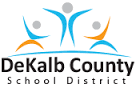 	          September 1, 2016	          6:00pm-7:30pm          Media CenterThe structure of the minutes of a meeting of the Principal Advisory Council should reflect the agenda of the meeting. The ABC School Principal Advisory Council met in regular session on September 1, 2018 at 6:00pm in the Media Center of ABC School, located at 123 School Street Ave., Stone Mountain, GA 30083.Attendance/Establishment of QuorumCouncil Members Present:  A. Jones (Principal); U. Young, Chair (Parent); M. Lopez, Vice-Chair (Parent); S. Diop, Secretary (Parent); K. Ware (Parent); C. Yi (Teacher); L. Price (Teacher); K. Campbell (AP); T. McDonald (Community Member); J. Kyle (Community Member) Council Members Absent: N. Davis (Parent); I. Murray (Student)Call to Order: With 7 of 8 voting members present, a quorum was established.  U. Young (Chair) called the meeting to order at 6:00pm. DCSD Vision/MissionThe vision of the DeKalb County School District is to inspire our community of learners to achieve educational excellence.  Our mission is to ensure student success, leading to higher education, work, and life-long learning.  Public CommentFor members of the public wishing to provide comment, time was allotted on the agenda from 6:05p.m.–6:25 p.m.  Each member of the public was allowed 2 minutes to speak. Action ItemsApproval of AgendaChair U. Young distributed the agenda posted pursuant to the Open Meetings Act. M. Lopez moved and S. Diop seconded that the Council approve the agenda as presented. The agenda was approved unanimously (7:0).Approval of Minutes from Previous PAC  MeetingChair U. Young distributed the minutes from the May meeting of the Council.   M. Lopez moved and K. Ware seconded that the Council approve the minutes from the May meeting. The minutes from the May meeting of the Council were approved unanimously (7:0).Approval of New Community Members (terms end June 30, 2018)Nominations were taken from the floor to approve two new community members to the Council.  K. Campbell moved and U. Young seconded the nomination of T. McDonald for the position of community member on the Council.  The nomination was approved by a vote of 6:1.   Affirmative Votes: K. Ware, U. Young, S. Diop, K. Campbell, S. Diop, and L. Price.  Negative Vote:  C. Yi.  S. Diop moved and K. Campbell seconded the nomination of J. Kyle for the position of community member on the Council.  The nomination was approved unanimously.  Community members’ terms will end on September 30, 2019.  Election of 2016-2017 School Council OfficersNominations were taken from the floor to select Council officers for 2018-2019.  K. Campbell moved and L. Price seconded the nomination of J. Kyle for Chair.  The nomination was accepted and approved unanimously.  J. Kyle moved and S. Diop seconded the nomination of C. Yi as Vice-Chair.  The nomination was accepted and approved unanimously.  C. Yi moved and J. Kyle seconded the nomination of K. Campbell as Secretary.  The nomination was accepted.  U. Young nominated himself as Secretary and K. Campbell seconded the nomination.  A ballot vote was taken.  U. Young received 8 votes.  K. Campbell received 1 vote.  U. Young will serve as the 2018-2019 Council Secretary.  Establishment of Standing and Ad Hoc CommitteesThe Council voted unanimously to approve the creation of a Continuous School Improvement Plan Standing Committee to support the work of the full Council in monitoring the school’s CSIP.  MOTION:  J. Kyle.  SECOND: K. Ware.  VOTE:  9-0.   The following council members will serve on the CIP Standing Committee:  J Kyle, U. Young, K. Campbell, L. Price, and A. Jones (Principal).  A chair for the CSIP Committee will be chosen at the first committee meeting on September 15, 2018 at 4:00pm in the Media Center.   Review of Continuous School Improvement PlanThe Council worked throughout the Spring to provide input to Principal Jones on the Continuous School Improvement Plan—specifically, aligning the CSIP to the District’s Strategic Plan goals, prioritizing findings from the needs assessment, and determining performance indicators.  Principal Jones provided an overview of the 2018-2019 prioritized initiatives.Discussion ItemsPlanning for Title I Community MeetingL. Price provided an update on Title I planning for SY18-19.  The Council discussed the logistics of hosting a community meeting.  During the community meeting, Principal Jones and Chair Young will provide an overview of the Continuous School Improvement Plan and the role of the Council in monitoring the plan.   Chair Young will notify the Council when the date for the event is finalized.    Continuous Improvement Plan Monitoring ProcessPrincipal Jones reviewed changes to the Continuous School Improvement Plan process and discussed the role of school leaders and the Council in monitoring the CSIP.  Set 2018-2019 School Council Meeting ScheduleThe School Council set the following regular meeting dates for 2018-2019:  September 1, November 1, March 1, and May 1.  All meetings will be held at 6:00pm in the Media Center.  Information ItemsPrincipal’s Report on 10-Day Count (Enrollment) Principal Jones presented a report to the Council on student attendance for the first 10 days of school and the potential impact of enrollment on staffing.  2018-2019 Compliance ChecklistThe 2018-2019 School Council Compliance Timeline has been posted on the District’s PAC webpage.  Each Council member was provided both hard and electronic copies of the document.  S. Diop will work with Principal Jones to ensure that all required documents are submitted/uploaded in accordance with the new schedule.  AdjournmentCouncil members developed the agenda for the next regular school council meeting.  S. Diop (Secretary) will work with the school webmaster to ensure that the draft agenda is posted at the school site and on the Council webpage no later than Tuesday, October 25th.   With no further business to come before the Council, the meeting was adjourned at 7:30pm.   MOTION: K. Campbell; SECOND: C. Yi; VOTE: Unanimous 9:0.Next Meeting Date/Time: The next meeting of the Council will be held on November 1, 2018 at 6:00pm in the Media Center.